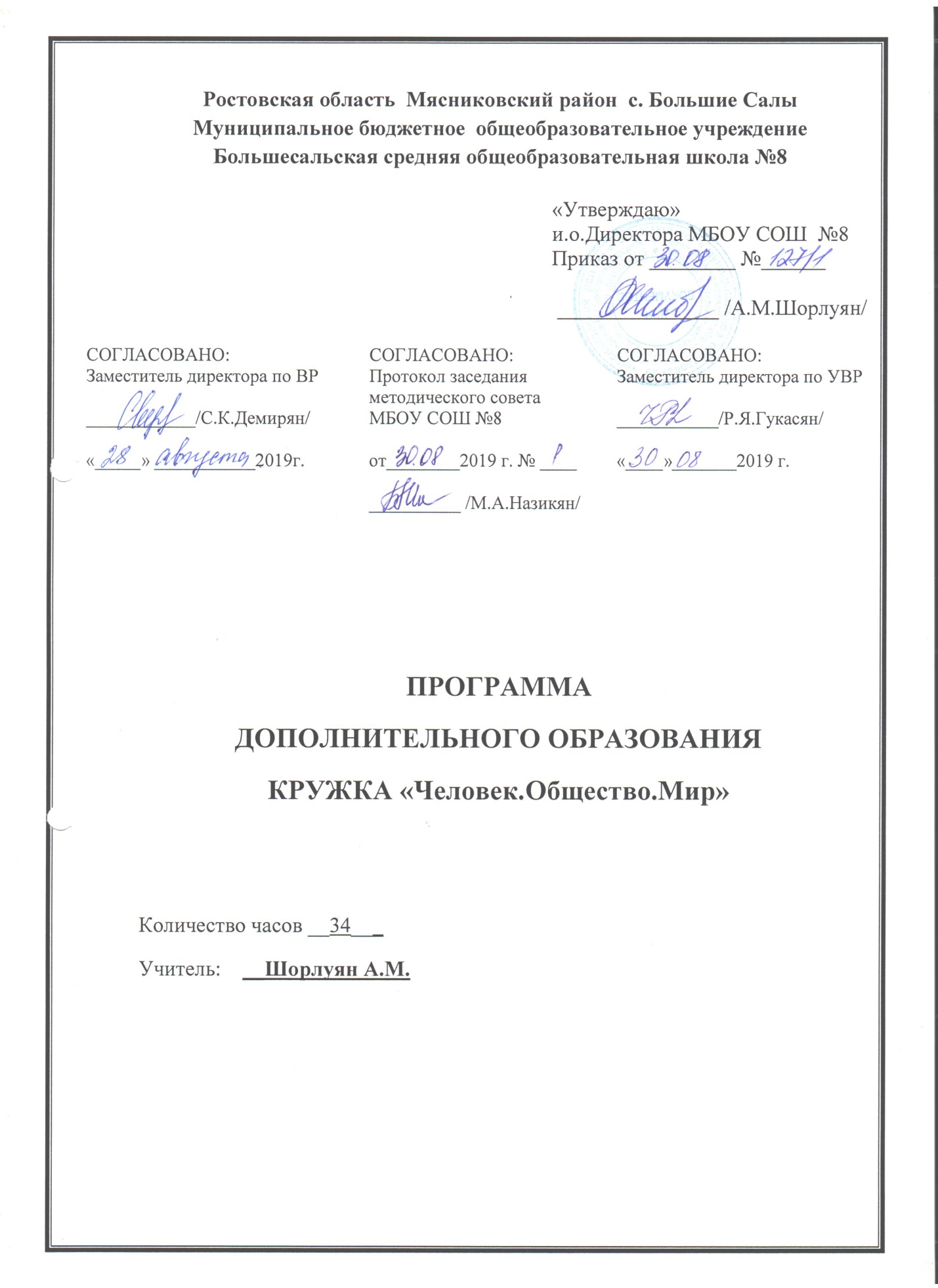    Цель курса «Человек. Общество. Мир» заключается в подготовке учащихся к жизни в современном государстве, гражданском обществе путем формирования у них устойчивых представлений о мире, обществе, государстве, его институтах, основных социальных связях и отношениях, политических и правовых средствах регулирования общественной жизни. Задачами курса являются:формирование представлений учащихся о социальных явлениях и общественных процессах;актуализация знаний понятийно-терминологической базы обществознания;выделение разных видов взаимосвязей человеческой деятельности, общественных процессов и тенденций мирового развития;повышение общего уровня культуры;формирование умения анализировать позицию автора текста.Рабочая программа кружка по обществознанию «Человек.Общество.Мир» предназначена для учащихся 9-х классов. Курс рассчитан на 34 часов, с недельной нагрузкой – 1 час.Общая характеристика учебного предмета.Фундаментом курса являются научные знания о человеке и обществе, о влиянии социальных факторов на жизнь каждого человека. Основным объектом изучения является современная общественная жизнь. В связи с этим, особенностью содержания обществоведческого курса является его постоянное изменение в соответствии с переменами в социуме.     В целях успешной социализации детей отбирается научный материал, соответствующий их возрастным возможностям, их жизненному опыту и интересам, социальным потребностям, общественным требованиям.Курс «Человек.Общество.Мир» включает в себя темы, идеи, положения, которые могут стать основой глубоких теоретических размышлений. Предусматривается материал для разнообразных форм учебных занятий: основной и дополнительные хрестоматийные тексты, задания для самостоятельной работы, практические советы для самопознания и социальных ориентаций, темы для рефератов, обсуждений и сообщений.Образовательные результаты освоения курса.Планируемые предметные умения:Знать и использовать основные необходимые обществоведческие научные понятия и термины;Называть изученные социальные явления и объекты и характеризовать их;Сравнивать изученные социальные явления и объекты;Приводить собственные примеры;Давать собственную аргументированную оценку изученных социальных явлений и объектов;Использовать приобретенные знания и умения в практической деятельности  и   повседневной жизни для:полноценного выполнения типичных для подростка социальных ролей;общей ориентации в актуальных общественных событиях и процессах;нравственной и правовой оценки конкретных поступков людей;реализации и защиты прав человека и гражданина, осознанного выполнения гражданских обязанностей;первичного анализа и использования социальной информации;сознательного неприятия антиобщественного поведения.Предполагаемые результаты:Предлагаемый учебный курс должен помочь учащимся в приобретении опыта познавательной и практической деятельности, в который войдут:работа с источниками социальной   информации, с использованием современных средств коммуникации (включая ресурсы Интернета);критическое осмысление актуальной социальной    информации,  поступающей из разных источников, формулирование на этой основе собственных заключений и оценочных суждений;решение познавательных и практических задач, отражающих типичные социальные ситуации;анализ современных общественных явлений и событий;аргументированная защита своей позиции, оппонирование иному мнению через участие в дискуссиях о современных социальных проблемах.Содержание курса.Тема 1. Человек и общество.Общество как форма жизнедеятельности людей. Взаимодействие общества и природы. Основные сферы общественной жизни. Основные сферы общественной жизни, их взаимосвязь. Общественные отношения. Общество как динамичная саморазвивающаяся система. Взаимосвязь экономической, социальной, политической и духовной сфер общества. Важнейшие социальные институты. На пути к современной цивилизации. Изменение положения человека в процессе развития общества. Аграрное, индустриальное, постиндустриальное общество. Пути гуманизации общества. Глобальные проблемы современности. Многообразие и единство современного мира. Перспективы современного общества. Личность. Социализация индивида. Мировоззрение. Жизненные ценности и ориентиры.Тема 2. Социальная сфера.Социальная структура общества. Социальная мобильность. Большие и малые социальные группы. Формальные и неформальные группы. Социальный статус и социальная роль. Многообразие социальных ролей личности. Половозрастные роли в современном обществе. Социальные роли подростка. Отношения между поколениями. Отклоняющееся поведение. Опасность наркомании и алкоголизма для человека и общества. Социальная значимость здорового образа жизни.Межнациональные отношения. Этнические группы. Отношение к историческому прошлому, традициям, обычаям народа. Взаимодействие людей в многонациональном и многоконфессиональном обществе. Социальный конфликт, пути его разрешения.Тема 3. Экономика.Экономика, ее роль в жизни общества. Товары и услуги, ресурсы и потребности, ограниченность ресурсов. Экономические системы и собственность. Право собственности. Виды собственности. Правомочия собственника. Способы приобретения права собственности. Приватизация. Защита прав собственности. Собственность и несовершеннолетние. Прекращение прав собственности. Производство, производительность труда. Разделение труда и специализация. Рынок и рыночный механизм. Предпринимательство. Малое предпринимательство и фермерское хозяйство. Деньги. Заработная плата и стимулирование труда. Неравенство доходов и экономические меры социальной поддержки. Налоги, уплачиваемые гражданами. Экономические цели и функции государства. Тема 4. Политика и право.Власть. Политика и власть. Роль политики в жизни общества. Основные направления политической деятельности. Разделение властей. Понятие и признаки государства. Государственный суверенитет. Формы государства: формы правления, территориально-государственное устройство. Внутренние и внешние функции государства. Политический режим. Демократия, авторитаризм и тоталитаризм. Демократические ценности. Гражданское общество и правовое государство. Местное самоуправление. Участие граждан в политической жизни.  Выборы. Отличительные черты выборов в демократическом обществе. Референдум. Выборы в РФ. Политические партии и движения, их роль в общественной жизни. Политические партии и движения в РФ. Участие партий в выборах. Средства массовой информации в политической жизни.  Влияние на политические настроения в обществе и позиции избирателя. Роль СМИ в предвыборной борьбе. Условия и пути становления  гражданского общества и правового государства в РФ.Право и его роль в жизни общества и государства. Система права.  Понятие нормы права. Нормативный правовой акт.  Виды нормативных правовых актов (законы, указы, постановления). Правоотношения как форма общественных отношений.  Структура правоотношений. Участники правоотношения. Понятие правоспособности и дееспособности. Признаки и виды правонарушений.  Понятие и виды юридической ответственности. Правомерное поведение. Признаки и виды правонарушений.  Юридическая ответственность (понятие, принципы, виды).Конституция  Российской Федерации. Основы конституционного строя Российской Федерации. Федеративное устройство России. Президент Российской Федерации.  Органы законодательной и исполнительной власти в Российской Федерации.  Конституционные основы судебной системы РФ. Правоохранительные органы. Судебная система России. Конституционный суд РФ. Система судов общей юрисдикции. Прокуратура. Адвокатура. Нотариат. Взаимоотношения органов государственной власти и граждан. Понятие гражданства РФ. Права, свободы человека и гражданина в России, их гарантии. Конституционные обязанности гражданина. Международно-правовая защита прав человека. Декларация прав человека как гарантия свободы личности в современном обществе. Особенности правового статуса несовершеннолетних.        Правовые основы гражданских правоотношений. Физические и юридические лица. Правоспособность и дееспособность участников гражданских правоотношений. Дееспособность несовершеннолетних. Право собственности. Право собственности на землю. Семейные правоотношения. Порядок и условия заключения брака. Права и обязанности родителей и детей.  Право на труд. Трудовые правоотношения. Трудоустройство несовершеннолетних. Правовой статус несовершеннолетнего работника. Административные правоотношения. Административное правонарушение. Виды административных наказаний.  Уголовное право.  Преступление (понятие, состав). Необходимая оборона и крайняя необходимость. Основания  привлечения и освобождения от уголовной ответственности. Уголовная ответственность несовершеннолетних. Понятие и цели уголовного наказания. Виды наказаний.Тема 5. Духовная сфераСфера духовной культуры и ее особенности. Культура личности и общества. Наука, ее значение в жизни современного общества. Возрастание роли научных исследований в современном мире. Значимость образования в условиях информационного общества. Основные элементы системы образования в Российской Федерации. Непрерывность образования. Самообразование. Религия как одна из форм культуры. Религиозные организации и объединения, их роль в жизни современного общества. Свобода совести.Мораль. Личность и мораль. Нравственность, этика, моральные ценности и идеалы. Моральная оценка. «Золотое правило нравственности». Воспитательная роль морали. Основные ценности и нормы морали. Гуманизм. Патриотизм и гражданственность. Добро и зло — главные понятия этики.Долг и совесть. Объективные обязанности и моральная ответственность. Долг общественный и долг моральный. Совесть — внутренний самоконтроль человека.Календарно-тематическое планирование« Человек и общество»№п/пНазвание темыКоличество часов1Общество62Социальная сфера73Экономика84Политика и право75Духовная сфера6Итого34№ п/пНазвание раздела, темаКол-во часовДата9аДата9бРаздел 1. Общество.61Общество как форма жизнедеятельности людей. Общественные отношения и их виды.14.093.092Основные сферы общественной жизни и их взаимосвязь.111.0910.093Взаимодействие природы и общества. Биологическое и социальное в человеке.118.0917.094Личность. Деятельность человека и ее основные формы.125.0924.095Человек и его ближайшее окружение. Межличностные отношения. 12.101.106Общение. Конфликты и пути их разрешения.19.108.10Раздел 2. Социальная сфера.7777Социальная структура общества. Социальные группы. 116.1015.108Социальное неравенство. Социальная мобильность. 123.1022.109Многообразие социальных ролей. Социальные нормы и ценности.16.115.1110Социальные нормы и ценности. Отклоняющееся поведение.113.1112.1111Семья как малая группа. Брак и развод. Неполная семья. 120.1119.1112Межличностные отношения в семье. Этика семейных отношений. Семейный долг, забота о членах семьи.127.1126.1113Этнические группы и межнациональные отношения. Отношение к историческому прошлому, традициям, обычаям народа. Межнациональные конфликты. Межнациональные отношения в РФ.14.123.12Раздел 3. Экономика.77714Экономика и ее роль в жизни общества. Ресурсы и потребности. Ограниченность ресурсов.111.1210.1222Товары и услуги. Деньги. Функции и формы денег. Инфляция.118.1217.1226Обмен, торговля. Формы торговли. Международная торговля.125.1224.1228Экономические системы и собственность. Производство и труд. Разделение труда и специализация.115.0114.0131Заработная плата. Стимулирование труда. Семейный бюджет. Неравенство доходов.122.0121.0133Социальная поддержка. Безработица как социальное явление.129.0128.0138Рынок. Рыночный механизм. Понятия спроса и предложения. Факторы, влияющие на спрос и предложение. Рыночное равновесие.15.024.02Раздел 4. Политика и право.88844Понятие и признаки государства. Формы государства.112.0211.0247Политические режимы. Участие граждан в политической жизни. Выборы, референдум.119.0218.0248Политические партии и движения. Гражданское общество и правовое государство.226.0225.0249Право, его роль в жизни общества. Норма права. Нормативно-правовой акт. Понятие правоотношений14.033.0350Признаки и виды правонарушений. Понятие и виды юридической ответственности.111.0310.0351Конституция Российской Федерации. Основы конституционного строя России.118.0317.0358Федеративное устройство Российской Федерации. 18.047.04Раздел 5. Духовная сфера66670Сфера духовной культуры и ее особенности115.0414.0471Наука в жизни современного общества122.0421.0472Образование и его значимость в условиях информационного общества. Возможности получения общего и профессионального образования в Российской Федерации129.0428.0473Религия, религиозные организации и объединения, их роль в жизни современного общества. Свобода совести113.0512.0574Мораль. Гуманизм. Патриотизм, гражданственность220.0519.05